POLAR-COOL  LT SE BLUE                       Safety Data SheetAccording to Federal Register / Vol. 77, No. 58 / Monday, March 26, 2012 / Rules and RegulationsSECTION 1: Identification of the substance/mixture and of the company/undertakingProduct identifierRelevant identified uses of the substance or mixture and uses advised againstDetails of the supplier of the safety data sheetDETERCO, INC.6633 POLK STREETHOUSTON, TX 77011T (713) 943-2721  -  F 713-943-3170Emergency telephone numberEmergency number	: 800-424-9300SECTION 2: Hazards identificationClassification of the substance or mixtureClassification (GHS-US)Fatal if swal. H305 Skin Irrit. 2 H315 Eye Dam. 1 H318 Skin Sens. 1 H317Full text of H-phrases: see section 16Label elements GHS-US labelingHazard pictograms (GHS-US)	: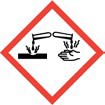 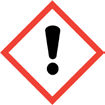 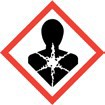 GHS05	GHS07	GHS08Signal word (GHS-US)	: DangerHazard statements (GHS-US)	: H305 - May be fatal if swallowed or enters airways H315 - Causes skin irritationH317 - May cause an allergic skin reaction H318 - Causes serious eye damagePrecautionary statements (GHS-US)	: P201 - Obtain special instructions before useP202 - Do not handle until all safety precautions have been read and understood P210 - Keep away from heat. - No smokingP261 - Avoid breathing vaporsP264 - Wash hands thoroughly after handlingP272 - Contaminated work clothing must not be allowed out of the workplace P280 - Wear personal protective equipmentP302+P352 - If on skin: Wash with plenty of waterP305+P351+P338 - If in eyes: Rinse cautiously with water for several minutes. Remove contact lenses, if present and easy to do. Continue rinsingP308+P313 - If exposed or concerned: Get medical advice/attention P310 - Immediately call doctorP321 - Specific treatment (see first aid measures on this label) P332+P313 - If skin irritation occurs: Get medical advice/attention P333+P313 - If skin irritation or rash occurs: Get medical advice/attention P362 - Take off contaminated clothing and wash it before reuse P362+P364 - Take off contaminated clothing and wash it before reuse P370+P378 - In case of fire: Use appropriate media to extinguish P403+P235 - Store in a well-ventilated place. Keep cool06/03/2015	EN (English US)	Page 1P405 - Store locked upP501 - Dispose of contents/container to meet all regulationsOther hazardsNo additional information availableUnknown acute toxicity (GHS-US)3.4 percent of the mixture consists of ingredient(s) of unknown acute toxicity (Oral)8.61 percent of the mixture consists of ingredient(s) of unknown acute toxicity (Dermal)SECTION 3: Composition/information on ingredientsSubstanceNot applicableMixtureFull text of H-phrases: see section 16SECTION 4: First aid measuresDescription of first aid measuresMost important symptoms and effects, both acute and delayedIndication of any immediate medical attention and special treatment neededNo additional information availableSECTION 5: Firefighting measuresExtinguishing mediaSpecial hazards arising from the substance or mixtureSECTION 6: Accidental release measuresPersonal precautions, protective equipment and emergency proceduresGeneral measures	: Remove ignition sources. Use special care to avoid static electric charges. No open flames. No smoking.For non-emergency personnelEmergency procedures	: Evacuate unnecessary personnel.For emergency respondersEnvironmental precautionsPrevent entry to sewers and public waters. Notify authorities if liquid enters sewers or public waters.Methods and material for containment and cleaning upMethods for cleaning up	: Soak up spills with inert solids, such as clay or diatomaceous earth as soon as possible. Collect spillage. Store away from other materials.Reference to other sectionsSee Heading 8. Exposure controls and personal protection.SECTION 7: Handling and storagePrecautions for safe handlingConditions for safe storage, including any incompatibilitiesSpecific end use(s)No additional information availableSECTION 8: Exposure controls/personal protectionControl parametersExposure controlsSECTION 9: Physical and chemical propertiesInformation on basic physical and chemical propertiesSolubility	:   100% soluble in waterLog Pow	:   No data availableLog Kow	:   No data availableViscosity, kinematic	:   No data availableViscosity, dynamic	:   No data availableExplosive properties	:   No data availableOxidizing properties	:   No data availableExplosive limits	: No data availableOther informationNo additional information availableSECTION 10: Stability and reactivityReactivityNo additional information availableChemical stabilityCombustible liquid. May form flammable/explosive vapor-air mixture.Possibility of hazardous reactionsNot established.Conditions to avoidDirect sunlight. Extremely high or low temperatures. Open flame. Overheating. Heat. Sparks.Incompatible materialsStrong acids. Strong bases.Hazardous decomposition productsFume. Carbon monoxide. Carbon dioxide. May release flammable gases.SECTION 11: Toxicological information11.1.	Information on toxicological effectsAcute toxicity	: Not classifiedSpecific target organ toxicity (repeated exposure): Not classifiedSECTION 12: Ecological informationToxicityPersistence and degradabilityBioaccumulative potentialMobility in soilNo additional information availableOther adverse effectsEffect on ozone layer	:Effect on the global warming	: No known ecological damage caused by this product.Other information	: Avoid release to the environment.SECTION 13: Disposal considerations13.1.	Waste treatment methodsSECTION 14: Transport informationIn accordance with DOT Not evaluated Additional informationOther information	: No supplementary information available.ADRNo additional information availableTransport by seaNo additional information availableAir transportNo additional information availableSECTION 15: Regulatory informationUS Federal regulationsInternational regulations CANADAEU-RegulationsClassification according to Regulation (EC) No. 1272/2008 [CLP]Classification according to Directive 67/548/EEC [DSD] or 1999/45/EC [DPD]Not classified15.2.2.	National regulations\\\\\\US State regulationsSECTION 16: Other informationOther information	: None.GHS US SDSThis information is based on our current knowledge and is intended to describe the product for the purposes of health, safety and environmental requirements only. It should not therefore be construed as guaranteeing any specific property of the productProduct name:POLAR-COOL LT SE BLUEFormula:22212NameProduct identifier%Classification (GHS-US)Distillates, petroleum, hydrotreated heavy naphthenic(CAS No) 64742-52-5<= 10May be fatal if swallowed or enters airwaysEthanolamine(CAS No) 141-43-51 - 3Acute Tox. 4 (Oral), H302 Acute Tox. 3 (Dermal), H311 Acute Tox. 4 (Inhalation), H332 Skin Corr. 1A, H314DIBUTYL ETHANOLAMINE(CAS No) 102-81-80.99 - 2.97Acute Tox. 4 (Oral), H302 Acute Tox. 4 (Dermal), H3121,3,5-Triazine-1,3,5(2H,4H,6H)-triethanol(CAS No) 4719-04-40.785 - 2.355Acute Tox. 4 (Oral), H302 Skin Sens. 1, H317POTASSIUM HYDROXIDE(CAS No) 1310-58-30.45 - 1.35Acute Tox. 4 (Oral), H302 Skin Corr. 1A, H3143-Iodo-2-propynyl butylcarbamate(CAS No) 55406-53-6<= 0.15Acute Tox. 4 (Oral), H302Acute Tox. 3 (Inhalation:dust,mist), H331 Eye Dam. 1, H318Skin Sens. 1, H317 STOT RE 1, H372Aquatic Acute 1, H400 Aquatic Chronic 1, H410First-aid measures general:Never give anything by mouth to an unconscious person. If you feel unwell, seek medical advice (show the label where possible).First-aid measures after inhalation:Allow victim to breathe fresh air. Allow the victim to rest.First-aid measures after skin contact:Wash with plenty of soap and water. Wash contaminated clothing before reuse. Get medical advice/attention. Specific treatment (see first aid measures on this label). If skin irritation or rash occurs: call doctor.First-aid measures after eye contact:Rinse cautiously with water for several minutes. Remove contact lenses, if present and easy to do. Continue rinsing. Immediately call a poison center or doctor/physician.First-aid measures after ingestion:Rinse mouth. Do NOT induce vomiting. Obtain emergency medical attention.Symptoms/injuries after inhalation:May cause an allergic skin reaction.Symptoms/injuries after skin contact:Causes skin irritation.Symptoms/injuries after eye contact:Causes serious eye damage.Suitable extinguishing media:Foam. Dry powder. Carbon dioxide. Water spray. Sand.Unsuitable extinguishing media:Do not use a heavy water stream.Fire hazard:Combustible liquid.Explosion hazard:May form flammable/explosive vapor-air mixture.5.3.	Advice for firefightersFirefighting instructions:Use water spray or fog for cooling exposed containers. Exercise caution when fighting any chemical fire. Prevent fire-fighting water from entering environment.Protection during firefighting:Do not enter fire area without proper protective equipment, including respiratory protection.Protective equipment:Equip cleanup crew with proper protection.Emergency procedures:Ventilate area.Additional hazards when processed:Handle empty containers with care because residual vapors are flammable. Keep away from heat. - No smoking.Precautions for safe handling:Wash hands and other exposed areas with mild soap and water before eating, drinking or smoking and when leaving work. Provide good ventilation in process area to prevent formation of vapor. No open flames. No smoking. Avoid breathing vapours. Obtain special instructions before use. Do not handle until all safety precautions have been read and understood.Hygiene measures:Wash hands thoroughly after handling. Contaminated work clothing should not be allowed out of the workplace. Wash contaminated clothing before reuse.Technical measures:Proper grounding procedures to avoid static electricity should be followed.Storage conditions:Keep only in the original container in a cool, well ventilated place away from: heat. Keep container closed when not in use. Keep in fireproof place.Incompatible products:Strong bases. Strong acids.Incompatible materials:Sources of ignition. Direct sunlight. Heat sources.   POLAR-COOL LT SE BLUEACGIHNot applicableOSHANot applicableEthanolamine (141-43-5)Ethanolamine (141-43-5)Ethanolamine (141-43-5)ACGIHACGIH TWA (ppm)3 ppmACGIHACGIH STEL (ppm)6 ppmOSHAOSHA PEL (TWA) (mg/m³)6 mg/m³OSHAOSHA PEL (TWA) (ppm)3 ppm1,3,5-Triazine-1,3,5(2H,4H,6H)-triethanol (4719-04-4)1,3,5-Triazine-1,3,5(2H,4H,6H)-triethanol (4719-04-4)ACGIHNot applicableOSHANot applicablePOTASSIUM HYDROXIDE (1310-58-3)POTASSIUM HYDROXIDE (1310-58-3)ACGIHNot applicableOSHANot applicableDIBUTYL ETHANOLAMINE (102-81-8)DIBUTYL ETHANOLAMINE (102-81-8)DIBUTYL ETHANOLAMINE (102-81-8)ACGIHACGIH TWA (mg/m³)<ACGIHACGIH TWA (ppm)0.50 ppmACGIHRemark (ACGIH)Eye & URT irrOSHANot applicableNot applicableDistillates, petroleum, hydrotreated heavy naphthenic (64742-52-5)Distillates, petroleum, hydrotreated heavy naphthenic (64742-52-5)ACGIHNot applicableOSHANot applicable3-Iodo-2-propynyl butylcarbamate (55406-53-6)3-Iodo-2-propynyl butylcarbamate (55406-53-6)ACGIHNot applicableOSHANot applicablePersonal protective equipment:Avoid all unnecessary exposure.Hand protection:Wear protective gloves.Eye protection:Chemical goggles or safety glasses.Skin and body protection:Wear suitable protective clothing.Respiratory protection:Wear appropriate mask.Other information:Do not eat, drink or smoke during use.Physical state:Moderately thin liquidColor:Clear blueOdor:Mild sassafras odorpH concentrate:10.00 +/- 0.25pH 5% dilution w/ water:9.5 +/- 0.25Relative evaporation rate (butyl acetate=1):No data availableMelting point:No data availableFreezing point:~32 °FBoiling point:~212 °FFlash point:No data availableAuto-ignition temperature:No data availableDecomposition temperature:No data availableFlammability (solid, gas):No data availableVapor pressure:< 0.01Relative vapor density at 20 °C:< 0.01 mm Hg at 20°CRelative density:No data availableSpecific gravity / density:1.008 g/mL (8.4 Lbs./gallon)Ethanolamine (141-43-5)LD50 oral rat1720 mg/kgLD50 dermal rabbit1000 mg/kgATE US (oral)1720.000 mg/kg body weightATE US (dermal)1000.000 mg/kg body weightATE US (gases)4500.000 ppmV/4hATE US (dust, mist)1.500 mg/l/4h1,3,5-Triazine-1,3,5(2H,4H,6H)-triethanol (4719-04-4)1,3,5-Triazine-1,3,5(2H,4H,6H)-triethanol (4719-04-4)LD50 oral rat763 mg/kgATE US (oral)763.000 mg/kg body weightPOTASSIUM HYDROXIDE (1310-58-3)POTASSIUM HYDROXIDE (1310-58-3)LD50 oral rat1.23 g/kgATE US (oral)1230.000 mg/kg body weightDIBUTYL ETHANOLAMINE (102-81-8)DIBUTYL ETHANOLAMINE (102-81-8)LD50 oral rat1070LD50 dermal rabbit1440LC50 inhalation rat (mg/l)> 0.41ATE US (oral)1070.000 mg/kg body weightATE US (dermal)1440.000 mg/kg body weight3-Iodo-2-propynyl butylcarbamate (55406-53-6)3-Iodo-2-propynyl butylcarbamate (55406-53-6)3-Iodo-2-propynyl butylcarbamate (55406-53-6)LD50 oral rat1100 mg/kg1100 mg/kgATE US (oral)1100.000 mg/kg body weight1100.000 mg/kg body weightATE US (dust, mist)0.500 mg/l/4h0.500 mg/l/4hSkin corrosion/irritation:Causes skin irritation.Serious eye damage/irritation:Causes serious eye damage.Respiratory or skin sensitization:May cause an allergic skin reaction.Germ cell mutagenicity:Not classifiedCarcinogenicity:Not classifiedReproductive toxicity:Not classifiedSpecific target organ toxicity (single exposure):Not classifiedAspiration hazard:Not classifiedPotential Adverse human health effects and symptoms:Based on available data, the classification criteria are not met.Symptoms/injuries after inhalation:May cause an allergic skin reaction.Symptoms/injuries after skin contact:Causes skin irritation.Symptoms/injuries after eye contact:Causes serious eye damage.Ethanolamine (141-43-5)Ethanolamine (141-43-5)LC50 fish 1227 mg/l (Exposure time: 96 h - Species: Pimephales promelas [flow-through])EC50 Daphnia 165 mg/l (Exposure time: 48 h - Species: Daphnia magna)LC50 fish 23684 mg/l (Exposure time: 96 h - Species: Brachydanio rerio [static])Distillates, petroleum, hydrotreated heavy naphthenic (64742-52-5)Distillates, petroleum, hydrotreated heavy naphthenic (64742-52-5)LC50 fish 1> 5000 mg/l (Exposure time: 96 h - Species: Oncorhynchus mykiss)EC50 Daphnia 1> 1000 mg/l (Exposure time: 48 h - Species: Daphnia magna)3-Iodo-2-propynyl butylcarbamate (55406-53-6)3-Iodo-2-propynyl butylcarbamate (55406-53-6)LC50 fish 10.14 - 0.32 mg/l (Exposure time: 96 h - Species: Lepomis macrochirus [flow-through])LC50 fish 20.049 - 0.079 mg/l (Exposure time: 96 h - Species: Oncorhynchus mykiss [flow-through])   POLAR-COOL LT SE BLUE   POLAR-COOL LT SE BLUEPersistence and degradabilityNot established.1,3,5-Triazine-1,3,5(2H,4H,6H)-triethanol (4719-04-4)1,3,5-Triazine-1,3,5(2H,4H,6H)-triethanol (4719-04-4)Persistence and degradabilityNot established.POTASSIUM HYDROXIDE (1310-58-3)POTASSIUM HYDROXIDE (1310-58-3)Persistence and degradabilityNot established.DIBUTYL ETHANOLAMINE (102-81-8)DIBUTYL ETHANOLAMINE (102-81-8)Persistence and degradabilityNot established.Distillates, petroleum, hydrotreated heavy naphthenic (64742-52-5)Distillates, petroleum, hydrotreated heavy naphthenic (64742-52-5)Persistence and degradabilityNot established.3-Iodo-2-propynyl butylcarbamate (55406-53-6)3-Iodo-2-propynyl butylcarbamate (55406-53-6)Persistence and degradabilityNot established.   POLAR-COOL LT SE BLUE   POLAR-COOL LT SE BLUEBioaccumulative potentialNot established.Ethanolamine (141-43-5)Ethanolamine (141-43-5)Log Pow-1.91 (at 25 °C)1,3,5-Triazine-1,3,5(2H,4H,6H)-triethanol (4719-04-4)1,3,5-Triazine-1,3,5(2H,4H,6H)-triethanol (4719-04-4)Bioaccumulative potentialNot established.POTASSIUM HYDROXIDE (1310-58-3)POTASSIUM HYDROXIDE (1310-58-3)Bioaccumulative potentialNot established.DIBUTYL ETHANOLAMINE (102-81-8)DIBUTYL ETHANOLAMINE (102-81-8)Bioaccumulative potentialNot established.Distillates, petroleum, hydrotreated heavy naphthenic (64742-52-5)Distillates, petroleum, hydrotreated heavy naphthenic (64742-52-5)Bioaccumulative potentialNot established.3-Iodo-2-propynyl butylcarbamate (55406-53-6)3-Iodo-2-propynyl butylcarbamate (55406-53-6)Bioaccumulative potentialNot established.Waste disposal recommendations:Dispose in a safe manner in accordance with local/national regulations. Dispose of contents/container to meet all regulations.Additional information:Handle empty containers with care because residual vapors are flammable.Ecology - waste materials:Avoid release to the environment.1,3,5-Triazine-1,3,5(2H,4H,6H)-triethanol (4719-04-4)1,3,5-Triazine-1,3,5(2H,4H,6H)-triethanol (4719-04-4)Listed on the United States TSCA (Toxic Substances Control Act) inventoryListed on the United States TSCA (Toxic Substances Control Act) inventoryEPA TSCA Regulatory FlagT - T - indicates a substance that is the subject of a Section 4 test rule under TSCA.POTASSIUM HYDROXIDE (1310-58-3)Listed on the United States TSCA (Toxic Substances Control Act) inventory Not listed on the United States SARA Section 313Listed on the United States TSCA (Toxic Substances Control Act) inventory Not listed on the United States SARA Section 313RQ (Reportable quantity, section 304 of EPA's List of Lists)1000 lb3-Iodo-2-propynyl butylcarbamate (55406-53-6)Listed on the United States TSCA (Toxic Substances Control Act) inventory Listed on United States SARA Section 313Listed on the United States TSCA (Toxic Substances Control Act) inventory Listed on United States SARA Section 313SARA Section 313 - Emission Reporting1.0 %Ethanolamine (141-43-5)Listed on the Canadian DSL (Domestic Sustances List)Listed on the Canadian DSL (Domestic Sustances List)WHMIS ClassificationClass B Division 3 - Combustible LiquidClass E - Corrosive MaterialFull text of H-phrases:Full text of H-phrases:Full text of H-phrases:------Acute Tox. 3 (Dermal)Acute toxicity (dermal) Category 3------Acute Tox. 3 (Inhalation:dust,mist)Acute toxicity (inhalation:dust,mist) Category 3------Acute Tox. 4 (Dermal)Acute toxicity (dermal) Category 4------Acute Tox. 4 (Inhalation)Acute toxicity (inhalation) Category 4------Acute Tox. 4 (Oral)Acute toxicity (oral) Category 4------Aquatic Acute 1Hazardous to the aquatic environment - Acute Hazard Category 1------Aquatic Chronic 1Hazardous to the aquatic environment - Chronic Hazard Category 1------Eye Dam. 1Serious eye damage/eye irritation Category 1------Skin Corr. 1ASkin corrosion/irritation Category 1A------Skin Irrit. 2Skin corrosion/irritation Category 2------Skin Sens. 1Skin sensitization Category 1------STOT RE 1Specific target organ toxicity (repeated exposure) Category 1------H302Harmful if swallowed------H305May be fatal if swallowed or enters airways------H311Toxic in contact with skin------H312Harmful in contact with skin------H314Causes severe skin burns and eye damage------H315Causes skin irritation------H317May cause an allergic skin reaction------H318Causes serious eye damage------H331Toxic if inhaled------H332Harmful if inhaled------H372Causes damage to organs through prolonged or repeated exposure------H400Very toxic to aquatic life------H410Very toxic to aquatic life with long lasting effects